作 者 推 荐阿什莉·安托瓦内特（Ashley Antoinette）作者简介：阿什莉·安托瓦内特（Ashley Antoinette）是她这个时代最成功的女作家之一，她的作品已经卖出100多万册。作为颇受欢迎的已婚二人组——阿什莉（Ashley）和贾奎维丝（JaQuavis）——中的女性，她与丈夫共同创作了40多部小说。她的几部作品登上了《纽约时报》的畅销书排行榜，但她最广为人知的是她的《普拉达计划》(The Prada Plan)系列。出生在弗林特，她从小就被灌输了一种与生俱来的街头意识，并以此作为写作的动力。中文书名：《蝴蝶1》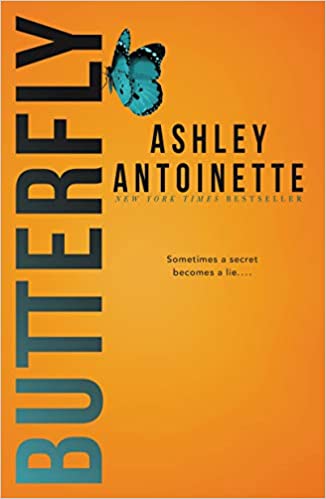 英文书名：BUTTERFLY(Book 1)作    者：Ashley Antoinette出 版 社：St. Martin’s Press代理公司：Europa Content/ANA/Cindy Zhang页    数：304页出版时间：2020年1月代理地区：中国大陆、台湾审读资料：电子稿类    型：小说《今日美国》（USA TODAY）畅销书内容简介：蝴蝶是《纽约时报》畅销书作家阿什莉·安托瓦内特全新系列的第一本小说。“离开那个让你心花怒放的男孩儿，他会让你心碎的。” 摩根·阿特金斯从她很小的时候就不断被告知这句话，但她还是爱上了那个让她心动的男孩。在初恋失败后，摩根不敢再付出感情。她已安于与一位颇有社会声望的男人过舒适的生活。她拥有一切。她过着奢侈而安逸的生活，但却感到厌倦。 当她过去的记忆重新出现，她顿觉自己正处在坠入漩涡的错误边缘，但她无法拒绝那个男孩儿，更诚恳点儿说，她不想拒绝那个男孩儿。她无法隐藏她所感受到的自然的吸引力，很快，她就深陷其中，无法分辨对错。她的心在告诉她一件事，但她的头脑在说另一件事。摩根·阿特金斯一直是一个被宠坏的女孩，她试图拥有一切，但当她被迫在一个好男人和一个坏男孩之间选择时，有人会受到伤害。有人可能会死。摩根·阿特金斯所经历的悲剧比任何一个女孩所承担的都要多。她能渡过这场风暴吗？还是最终的心碎会永远毁了她? 媒体评价：“安托瓦内特流畅的写作和强有力的刻画将会为续集继续积累人气。”---《书单》（Booklist）“充满戏剧性、悬念和激情，这部小说带读者踏上了狂野之旅。”----《女性世界》（Woman's World Magazine）杂志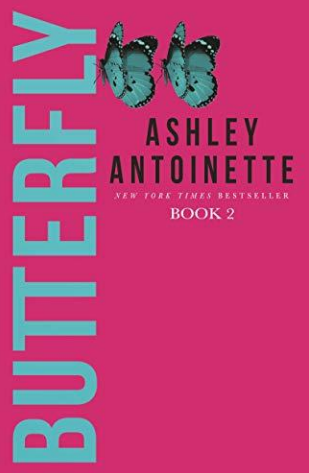 中文书名：《蝴蝶2》英文书名：BUTTERFLY(Book 2)作    者：Ashley Antoinette出 版 社：St. Martin’s Press代理公司：Europa Content/ANA/Cindy Zhang页    数：待定出版时间：2020年7月代理地区：中国大陆、台湾审读资料：电子稿类    型：小说内容简介：这是阿什莉·安托瓦内特(Ashley Antoinette)的《今日美国》(USA TODAY)系列畅销书的第二部！摩根·阿特金斯习惯了失去，但失去弥赛亚·威廉姆斯（Messiah Williams）是其中令她感到最悲痛的一个。在弥赛亚之后，没有人能与他相比。与塞巴斯蒂安·弗雷德里克（Sebastian Fredrick）走入稳定安逸的生活似乎并不是一件不可能做到的事情。他待她很好，他接纳她的孩子，他让她进入一个联系紧密的世界。只有一个问题：他总是试图把她改造成另一个人。他的生活方式的快让摩根窒息了，当摩根再次联系上弥撒亚的朋友时，她不想再遵照塞巴斯蒂安的方式生活。她爱上了弥赛亚最好的朋友艾哈迈克·哈里斯（Ahmeek Harris）。她知道她会有麻烦。他的出现治愈了她，这是以前从来没有人能做到的。他们的爱情有触电般的感觉。摩根对很多事情都不确定，但有一件事她很确定，那就是她不能让这种感觉消失。为了和艾哈迈克在一起，她孤注一击，冒着一切危险，但当弥赛亚透露他还活着的时候，争夺一个女孩的心的战斗可能会让他们所有人坠入深渊。她只能是一个男人的王后！谁拥有开启她心灵的钥匙？弥赛亚能弥补他的错误吗？还是拯救他们曾经拥有的一切已经太迟了？艾哈迈克是她的报应还是真的为她付出了很多？塞巴斯蒂安还有机会吗?《蝴蝶》系列的第二部将会让你屏住呼吸。谢谢您的阅读！请将回馈信息发至：张滢（Cindy Zhang)安德鲁·纳伯格联合国际有限公司北京代表处北京市海淀区中关村大街甲59号中国人民大学文化大厦1705室，100872电 话：010-82504506传 真：010-82504200Email:  Cindy@nurnberg.com.cn 网 址: http://www.nurnberg.com.cn 新浪微博：http://weibo.com/nurnberg 豆瓣小站：http://site.douban.com/110577/ 微信订阅号：安德鲁书讯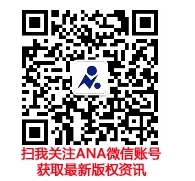 